Publicado en Madrid el 23/09/2022 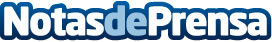 Adigital entrega sus premios a las cuatro iniciativas más destacadas en digitalizaciónVisualfy, Madrid Hub Digital de Interxion y DE-CIX, Plataforma Tierra y la herramienta de Inteligencia Artificial de Amazon Web Services y la Real Academia Española, los cuatro galardonados de la gala. La entrega de los Premios Adigital se ha llevado a cabo en el marco del evento OutThink 2030, un espacio para el diálogo y la reflexión sobre las palancas para alcanzar un modelo económico innovador en el que la digitalización y tecnología representen el 40% del PIB.Datos de contacto:Laura Ruiz 915981157Nota de prensa publicada en: https://www.notasdeprensa.es/adigital-entrega-sus-premios-a-las-cuatro Categorias: Nacional Inteligencia Artificial y Robótica Emprendedores E-Commerce Recursos humanos Premios Innovación Tecnológica Digital http://www.notasdeprensa.es